ΚΑΠΝΟΔΟΧΟΚΑΘΑΡΙΣΤΗΣΟ καπνοδοχοκαθαριστής είναι ένα από τα παλαιότερα επαγγέλματα καθώς η ιστορία του ξεκινά από την αρχαιότητα. Τη δουλειά του καπνοδοχοκαθαριστή επιτρεπόταν να την κάνουν και παιδιά. Το 1840 ψηφίστηκε νόμος που απαγόρευε να κάνουν αυτή τη δουλειά εκείνοι που είναι κάτω από 21 ετών. Τα παλαιότερα χρόνια οι καπνοδοχοκαθαριστές επισκέπτονταν σπίτια, γραφεία, δημόσια κτίρια, ταβέρνες και φούρνους, για να καθαρίσουν τις καμινάδες με παραδοσιακά εργαλεία και τρόπο. Ο ένας ανέβαινε στην κορυφή της καμινάδας, κρατώντας ένα σκοινί και ο άλλος στην άλλη είσοδο της καμινάδας. Στο σκοινί έδεναν τα φρόκαλα και άλλα εργαλεία που με αυτά μπορούσαν να καθαρίσουν τις καμινάδες. Όταν τέλειωναν με το καθάρισμα της καμινάδας, σκούπιζαν το πάτωμα κι είχαν τελειώσει. Αν η κάπνα ήταν λαδωμένη χρησιμοποιούσαν σαπούνι για να την αφαιρέσουν. Σήμερα η δουλειά του καπνοδοχοκαθαριστή γίνεται με πιο σύγχρονα μέσα και πιο εύκολα προς τους καπνοδοχοκαθαριστές!!!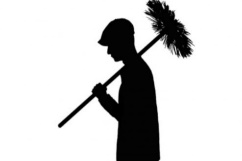 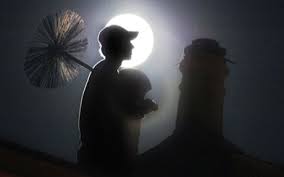 